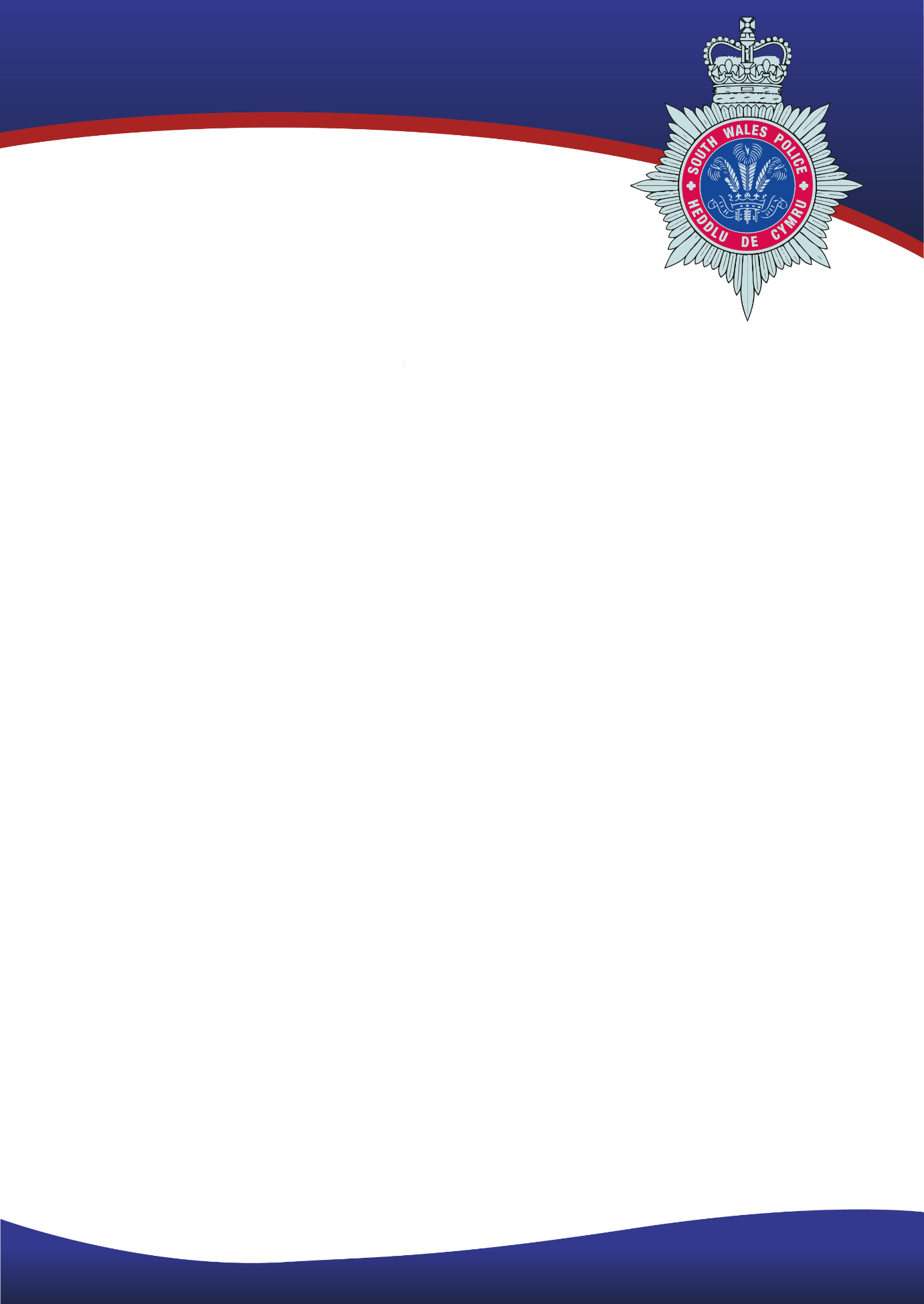 PROFFIL Y RÔLRhaid i bob unigolyn yn Heddlu De Cymru ddangos y rhinweddau i allu gweithio mewn sefydliad â grwpiau lleiafrifol a darparu gwasanaeth i grwpiau lleiafrifol mewn cymunedau. Rhaid dangos gallu i gyfrannu at amgylchedd gwaith agored a theg lle ni chaniateir ymddygiad anaddas. Ni ddylent ddangos unrhyw dystiolaeth y byddant yn debygol o gyfrannu at unrhyw achos o fwlio yn y gweithle nac unrhyw fath arall o ymddygiad gwahaniaethol. Dull AsesuWrth gwblhau eich cais, sicrhewch eich bod ond yn cwblhau'r adrannau wedi'u marcio isod am mai'r rhain yw'r adrannau y cewch eich marcio yn eu herbyn ar gyfer cam llunio rhestr fer eich cais.GWYBODAETH YCHWANEGOL I ATEGU PROFFIL Y RÔLMae natur y rôl hon yn golygu bod yn rhaid i ddeiliad y swydd fod yn barod i weld deunydd sensitif, e.e. Lluniau Anweddus o Blant/ymchwiliadau Cam-drin Plant Ar-lein, yn rheolaidd. Teitl y Rôl:Intern Fforenseg DdigidolRheng:Staff yr HeddluYn atebol i:Ditectif Ringyll/Aelod Cyfatebol o Staff yr HeddluYn gyfrifol am:Dim Cyfrifoldebau GoruchwylioCydgysylltu â:Swyddogion yr Heddlu, Staff yr Heddlu, y Cyhoedd, Sefydliadau Allanol, Asiantaethau a PhartneriaethauLefel Fetio Ofynnol:MV/SC – Fetio Rheoli a Chliriad DiogelwchDyddiad Cyhoeddi:13 Gorffennaf 2018Diben y RôlCasglu, adolygu a dehongli amrywiaeth o ddata fforensig digidol er mwyn dod i gasgliadau a disgrifio pam mae sefyllfa wedi codi neu pam y gallai godi. Ymgymryd â gwaith archwilio fforensig a chasglu tystiolaeth a/neu gudd-wybodaeth o gyfrifiaduron, cyfryngau sy'n gysylltiedig â chyfrifiaduron a dyfeisiau digidol eraill sy'n cael eu canfod yn ystod ymchwiliadau.  Rhoi cyngor a chymorth technegol i swyddogion sy'n rhan o'r gwaith o ymchwilio i droseddau digidol yn ardal gyfan Heddlu De Cymru.Prif Gyfrifoldebau Cyngor ac ArweiniadPrif Gyfrifoldebau  Darparu cyngor ac arweiniad arbenigol ar ymchwiliadau digidol.Helpu ag ymholiadau gan staff, gan gynnwys ymholiadau cymhleth ac ymholiadau a uwchgyfeiriwyd.Gweithredu fel ffynhonnell o arbenigedd technolegol/ymchwiliol cydnabyddedig o fewn eich maes eich hunMeddwl am syniadau gwreiddiol ac atebion arloesol drwy ddarparu gwybodaeth a chyngor arbenigolPrif Gyfrifoldebau ArallPrif Gyfrifoldebau Gwasanaeth Cwsmeriaid a Chynrychiolaeth   Cyflwyno delwedd a gwasanaeth cadarnhaol i gwsmeriaid mewnol ac allanolMae'n ofynnol i unigolion ymgysylltu'n effeithiol â chwsmeriaid mewnol ac allanol ar bob lefel er mwyn darparu gwasanaeth o safon uchelCynnal cyfrinachedd mewn perthynas â materion diogelu data a safonau Rheoli Gwybodaeth yr HeddluPrif Gyfrifoldebau Yn ogystal, bydd yn rhaid i ddeiliad y swydd fod yn barod i ymgymryd â'r cyfryw ddyletswyddau ychwanegol a all godi yn sgil amgylchiadau sy'n newid, ond nad ydynt, o reidrwydd, yn newid natur gyffredinol na lefel cyfrifoldeb y swydd.Rhaid iddo gael sesiynau cwnsela mynediad a gadael gydag Adran Lles yr HeddluCymwysterau:HanfodolGweithio tuag at ennill gradd mewn maes arbenigol fforenseg ddigidol neu barodrwydd i ddiwallu anghenion hyfforddi o'r fath. Sgiliau:HanfodolGwybodaeth ymarferol am feddalwedd a chaledwedd penodol sy'n rhan o waith fforensig ar gyfrifiaduron ac ymchwiliadau i rwydweithiau Rhaid gallu dangos gwybodaeth ymarferol dda am rwydweithiau cymdeithasol a'u defnydd sy'n newid o hyd fel modd o gyfathrebu ym mhob rhan o gymdeithas Gwybodaeth am ddeddfwriaeth sy'n gysylltiedig â'r Ddeddf Camddefnyddio Cyfrifiaduron yn ogystal â'r troseddau hynny sy'n gysylltiedig â chyflawni troseddau cyfundrefnol difrifol Gwybodaeth am faleiswedd, adeiladu cronfa data ac ymchwilio i rwydwaith Dangos gwybodaeth neu brofiad perthnasol o ymchwilio i droseddau digidol a thueddiadau sy'n dod i'r golwg wrth ymchwilio i droseddau digidol.Rhaid bod yn barod i weld deunydd sensitif, gan gynnwys Lluniau Anweddus o Blant/ymchwiliadau Cam-drin Plant Ar-lein, yn rheolaiddDymunol Gwybodaeth am dechnegau archwilio cyfrifiaduron ar sail gwaith fforensig a phecynnau meddalwedd. Gwybodaeth:Hanfodol Rhaid meddu ar wybodaeth am systemau gweithredu Microsoft Windows, OS X, iOS, Linux ac Android.Rhaid meddu ar wybodaeth gadarn am gyfraith droseddol, gan ganolbwyntio'n benodol ar ddeddfwriaeth troseddau cyfrifiadurol, gan gynnwys Deddf Rheoleiddio Pwerau Ymchwilio (RIPA), Deddf Camddefnyddio Cyfrifiaduron, Siarter Hawliau Dynol Ewrop (ECHR) a'r Ddeddf Diogelu DataRhinweddau PersonolGwasanaethu'r CyhoeddDangos cred wirioneddol mewn gwasanaethu'r cyhoedd, gan ganolbwyntio ar yr hyn sy'n bwysig i'r cyhoedd ac a fydd o'r budd mwyaf iddynt.Deall disgwyliadau, anghenion a phryderon newidiol cymunedau gwahanol a cheisio mynd i'r afael â nhw.Meithrin hyder y cyhoedd drwy siarad â phobl mewn cymunedau lleol er mwyn ystyried eu safbwyntiau a chwalu'r rhwystrau rhyngddynt hwy a'r heddlu.Deall effaith plismona ar gymunedau gwahanol a'r buddiannau iddynt a nodi'r ffordd orau o ddarparu gwasanaethau iddynt.Gweithio mewn partneriaeth ag asiantaethau eraill er mwyn darparu'r gwasanaeth cyffredinol gorau posibl i'r cyhoeddProffesiynoldebGweithredu ag uniondeb, yn unol â gwerthoedd yr Heddlu.Cymryd perchnogaeth wrth ddatrys problemau, gan ddangos dewrder a gwydnwch wrth ymdrin â sefyllfaoedd anodd a allai fod yn ymfflamychol.Gweithredu mewn ffordd flaengar i fynd i'r afael â materion, gan ddangos agwedd gref at waith a gwneud ymdrech ychwanegol pan fo angen.Cynnal safonau proffesiynol, gweithredu'n onest a moesegol a herio ymddygiad amhroffesiynol neu wahaniaethol.Bod yn ddigyffro ac yn broffesiynol dan bwysau, gan leddfu gwrthdaro a bod yn barod i gamu ymlaen a chymryd rheolaeth pan fo angen.Yn agored i newidBod yn gadarnhaol ynghylch newid, gan ymateb mewn modd hyblyg ac addasu i ffyrdd gwahanol o weithio.Dod o hyd i ffyrdd gwell, mwy cost effeithiol o wneud pethau, gan wneud awgrymiadau ar gyfer newid.Mabwysiadu dull arloesol a chreadigol o ddatrys problemau.Gofyn am adborth a gweithredu arno, dysgu o brofiad a datblygu eich sgiliau a'ch gwybodaeth broffesiynol eich hun.Darparu GwasanaethauDeall amcanion a blaenoriaethau'r sefydliad a'r ffordd y mae gwaith yn cyd-fynd â'r rhain. Cynllunio a threfnu tasgau'n effeithiol, gan fabwysiadu dull strwythuredig a threfnus o sicrhau canlyniadauRheoli tasgau lluosog yn effeithiol drwy ystyried pethau ymlaen llaw, blaenoriaethu a rheoli amser yn dda.Canolbwyntio ar y canlyniadau i'w cyflawni, gan weithio'n gyflym ac yn gywir a gofyn am arweiniad pan fo'n briodol.Gwneud PenderfyniadauCasglu, dilysu ac asesu'r holl wybodaeth briodol sydd ar gael i feithrin dealltwriaeth gywir o sefyllfaoedd.Ystyried amrywiaeth o opsiynau posibl cyn gwneud penderfyniadau clir, amserol a rhesymolAdolygu penderfyniadau gan ystyried gwybodaeth newydd ac amgylchiadau newidiol.Cydbwyso risgiau, costau a buddiannau, gan ystyried effaith ehangach penderfyniadauArfer disgresiwn a barn broffesiynol, gan sicrhau bod camau gweithredu a phenderfyniadau yn gymesur ac er budd y cyhoedd.Cydweithio ag EraillCydweithio ag eraill er mwyn cyflawni pethau, gan fod yn barod i roi help a chymorth i gydweithwyr.Yn hawdd mynd atoch, gan ddatblygu cydberthnasau gwaith cadarnhaol.Gwrando'n ofalus a gofyn cwestiynau er mwyn sicrhau dealltwriaeth, gan leisio eich barn eich hun yn gadarnhaol ac yn adeiladol.Darbwyllo pobl drwy bwysleisio manteision dull gweithredu penodol, rhoi'r wybodaeth ddiweddaraf iddynt a rheoli eu disgwyliadau.Bod yn gwrtais ac yn ystyriol, gan ddangos empathi a thosturi.Trin pobl fel unigolion, gan fynd i'r afael â'u hanghenion a'u pryderon penodol.Trin pobl â pharch ac urddas, gan ymdrin â nhw'n deg a heb ragfarn drwy beidio â beirniadu, ni waeth beth fo'u cefndir na'u hamgylchiadau.Cymwysterau✔Sgiliau ✔Gwybodaeth✔Rhinwedd Bersonol – Gwasanaethu'r Cyhoedd✔Rhinwedd Bersonol – Proffesiynoldeb✔Rhinwedd Bersonol – Yn agored i newidRhinwedd Bersonol – Cyflenwi GwasanaethauRhinwedd Bersonol – Gwneud PenderfyniadauRhinwedd Bersonol – Gweithio gydag Eraill✔